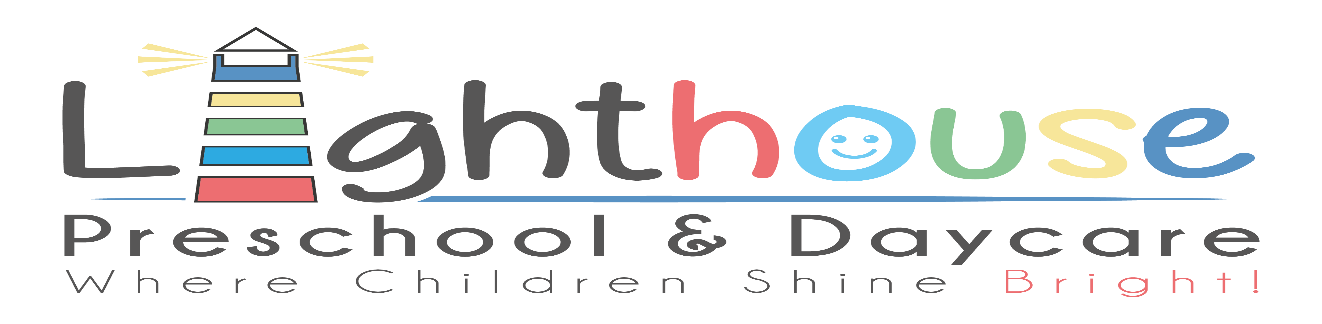 Background Information FormThank you for entrusting us with the care of your little one. Please fill out this form and return it to the center prior to enrollment.Date _________________			 													Email________________________________________Child’s Age____________			DOB_________________________________________							Month     	Day		YearChild’s Name_______________________________________________ 		             Sex: M___F___     	 First			Middle			LastChild’s Preferred Name_______________________________________			    (First Name, Middle Name or Nickname)Complete Address______________________________________________________________________		     Street Address			City			State		ZipEnrollment Date:_____________________ Termination Date:_______________________Tell us about your family:Family Members (brothers, sisters, grandparents etc.) living at home:Name				Age	Relationship		Indicate Name used by Child___________________		___	___________		___________________________________________		___	___________		___________________________________________		___	___________		___________________________________________		___	___________		___________________________________________		___	___________		________________________Other members of the family (grandparents, aunts, uncles, etc.) living in the community:Name				Age	Relationship		Indicate Name used by Child___________________		___	___________		___________________________________________		___	___________		___________________________________________		___	___________		___________________________________________		___	___________		___________________________________________		___	___________		________________________Tell us about your child:Has your child had any previous school experience?  Y___ N___If yes, please give name(s) and type of school________________________________________________________________________________________________________________________How long did your child attend?___________________________________________________If child currently attend another school, include name and grade.Name _________________________________________ Grade _________________________Does your child take a nap? __________If yes, Morning ______________ Afternoon_________________How many hours does your child sleep at night? _____________Is your child toilet trained? ________   Does your child use any special words for toileting? ______What are those words? ______________________________________________________________Describe your child’s appetite:Always hungry________ Never hungry ________ Snacks________ Snacks all day________Eats at mealtime ________ Has to be coaxed to eat ___________Are there any foods your child may not or cannot eat? (Due to allergies, religion, etc.) _______If yes, please list: ___________________________________________________________________Are there any foods your child dislikes? ________ If yes, please list: ___________________________________________________________________Child’s Special Interest: Singing ______ Painting ______ Stories ________ Blocks________Pets _______ Outside Play______ Trucks ________ Dolls _________ Pretend Play _______Is your child generally:Cooperative _______ Shy _______ Happy _______ Angry _______ Sensitive _______Competitive _______ Silly ______ Tearful _______ Aggressive ______ Talkative____Does your child usually do what is asked of him/her? _______Medical History:Diseases __________________________________________________________________________Check all that apply:Asthma____________					Pneumonia__________________Chicken Pox ________					Whooping Cough_____________Heart Disorder________				Diphtheria___________________Measles/Mumps/Rubella__________Congenital Malformations__________________________________________________________________________Allergies (food/drug etc)__________________________________________________________________________Drug Sensitivities__________________________________________________________________________Seizures__________________________________________________________________________What else do you want our staff to know about your child?______________________________________________________________________________________________________________________________________________________________________________________________________________________________________________________Parent’s Signature						Date________________________________ 				______________________________